Schulanmeldung für das Schuljahr 2024/25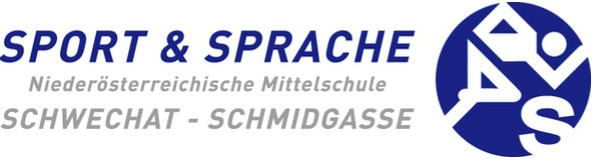 Vorname (des Kindes):…………………………………………………………….Familienname:………………………………………………………………………..Derzeitige Schule:……………………………………………………................ Schuladresse:…………………………………………………………   Klasse: …….geb. am:…………………..                   SVNr.: …………………..Geburtsort (Land): ……………………………………………….Staatsbürgerschaft: ……………………………………….........Muttersprache:……………………………………………………Religion:……………….voraussichtliche Teilnahme:     ja         neinWohnadresse:…………………………………………………………………………………..…………………………………………………E-Mail:…………………………………………..Erziehungsberechtigte/r:………………………………………………………....Telefon:………………………………………………………………....................Ich melde  meinen Sohn /  meine Tochter für das Schuljahr 2024/25in der Sport- und Sprachmittelschule Schwechat an.Ich werde die Nachmittagsbetreuung in Anspruch nehmen: ja			 nein 		 vielleicht………………………………………………………..                                    ………………………………..Unterschrift des Erziehungsberechtigten                                                   Datum    